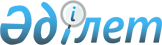 О внесении изменений в решение маслихата от 14 сентября 2011 года № 258 "Об оказании социальной помощи отдельным категориям нуждающихся граждан"
					
			Утративший силу
			
			
		
					Решение маслихата Аулиекольского района Костанайской области от 19 апреля 2013 года № 76. Зарегистрировано Департаментом юстиции Костанайской области 23 апреля 2013 года № 4105. Утратило силу решением маслихата Аулиекольского района Костанайской области от 2 октября 2013 года № 106      Сноска. Утратило силу решением маслихата Аулиекольского района Костанайской области от 02.10.2013 № 106 (вводится в действие по истечении десяти календарных дней после дня его первого официального опубликования).

      В соответствии со статьей 6 Закона Республики Казахстан от 23 января 2001 года "О местном государственном управлении и самоуправлении в Республике Казахстан", Стандартом государственной услуги "Назначение и выплата социальной помощи отдельным категориям нуждающихся граждан по решениям местных представительных органов", утвержденным постановлением Правительства Республики Казахстан от 7 апреля 2011 года № 394, Аулиекольский районный маслихат РЕШИЛ:



      1. Внести в решение маслихата "Об оказании социальной помощи отдельным категориям нуждающихся граждан" от 14 сентября 2011 года № 258 (зарегистрировано в Реестре государственной регистрации нормативных правовых актов за номером 9-7-142, опубликовано 6 октября 2011 года в газете "Әулиекөл") следующие изменения:



      подпункт 6) пункта 1 указанного решения изложить в новой редакции:



      "6) лицам, приравненным по льготам и гарантиям к участникам и инвалидам Великой Отечественной войны, другим категориям лиц, приравненных по льготам и гарантиям к участникам войны, а также лицам, проработавшим (прослужившим) не менее шести месяцев с 22 июня 1941 года по 9 мая 1945 года и не награжденным орденами и медалями бывшего Союза Советских Социалистических Республик за самоотверженный труд и безупречную воинскую службу в тылу в годы Великой Отечественной войны ко Дню Победы в Великой Отечественной войне, единовременно, в размере 5 месячных расчетных показателей.";



      в приложении к настоящему решению подпункт 6) пункта 2 изложить в новой редакции:



      "6) для лиц, приравненных по льготам и гарантиям к участникам и инвалидам Великой Отечественной войны, другим категориям лиц, приравнен-ных по льготам и гарантиям к участникам войны, а также лиц, проработавших (прослуживших) не менее шести месяцев с 22 июня 1941 года по 9 мая 1945 года и не награжденных орденами и медалями бывшего Союза Советских Социалистических Республик за самоотверженный труд и безупречную воинскую службу в тылу в годы Великой Отечественной войны ко Дню Победы в Великой Отечественной войне - документ, подтверждающий социальный статус получателя, в случае если данный гражданин не состоит на учете в уполномоченном органе.".



      2. Настоящее решение вводится в действие по истечении десяти календарных дней после дня его первого официального опубликования.      Председатель

      шестой сессии                              Ю. Волков      Секретарь

      районного маслихата                        А. Бондаренко      СОГЛАСОВАНО:      Начальник государственного

      учреждения "Отдел занятости

      и социальных программ акимата

      Аулиекольского района"

      ________________ Дангилов С.С.
					© 2012. РГП на ПХВ «Институт законодательства и правовой информации Республики Казахстан» Министерства юстиции Республики Казахстан
				